Calcul TPS et TPMAgility1. Classes de compétition lors d’un concours d’agilityTrois classes de compétition sont prévues pour un concours d’agilityGénérale : accessible aux binômes Senior, Junior U15, Junior U19Junior U12 : accessible aux binômes Junior U12 Handi : accessible aux binômes de classe Handi 2. Calcul du temps de parcours maximum (TPM)Le temps de parcours maximum (TPM) s’obtient en divisant la longueur du parcours par une vitesse de référence :- pour la classe générale comme définie dans le Règlement d’agility de la FCI soit 2.50 m/s en agility et 3.00 m/s en jumping.- pour les U 12 la vitesse de référence est de 1.2m/s en agility et de 1.5 m/s en jumping.- pour la classe HANDI la vitesse de référence est de 1.0m/s en agility et de 1.2 m/s en jumping.3 Calcul du temps de parcours standard (TPS)Le TPS est calculé en divisant la longueur du parcours par une vitesse.Le calcul du temps de parcours standard (TPS) dépend du niveau des épreuves.Pour le calcul du TPS on ne tient pas compte des chiens éliminés (y compris ceux par dépassement du TPM).

3.1 Grade 1La valeur du TPS retenue est la médiane des 3 calculs suivants :Temps moyen des chiens terminant le parcours, majorée de 20 %, éventuellement corrigé si moins de 6 chiensTemps minimum calculé à partir de la vitesse maximaleTemps maximum calculé à partir de la vitesse minimaleTableau 1 : vitesse maximale de référence en grade 1 (m/s)Base : observations 2021-2022 extrapolées aux catégories 2023 — vitesse moyenneTableau 2 : vitesse minimale de référence en grade 1 (m/s)Si moins de 6 chiens terminent le parcours, le correctif suivant est appliqué :N = nombre de chiens ayant terminés le parcours Temps moyen corrige = (N/6) x Moyenne des temps réalisés par les N chiens                                + (1-N/6) x Longueur du parcours / Vitesse de référence donnée sur le tableau 3 ci-dessousTableau 3 : vitesse de référence en grade 1 (m/s)Exemple : Prenons un parcours d’agility grade 1, de longueur 167 mètres avec 16 obstacles.Catégorie S : 6 chiens au départ, 4 terminent leur parcoursMoyenne des temps réalisés par ces 4 chiens : 41,9 sCette moyenne est à corriger car moins de 6 chiens terminent.Longueur parcours / vitesse de référence (tableau 3) : 167/3,2 = 52.18 sMoyenne corrigée : 4/6 x 41,9 + 2/6 x 52.18 = 27,93 + 17.39 = 45.32 sLa médiane des 3 temps obtenus est donc : 54, le TPS sera donc de 54 s.-----Si sur cette catégorie S, 8 chiens terminent le parcours, avec une moyenne des temps réalisés par ces 8 chiens égale à 36,1 s.Cette moyenne n’est pas à corriger car plus de 6 chiens terminent.La médiane des 3 temps obtenus est donc : 49, le TPS sera donc de 49 s.3.2. Grade 2La valeur du TPS retenue est la plus petite valeur des deux temps suivants :Temps moyen des chiens terminant le parcours, majorée de 15 %, éventuellement corrigé si moins de 6 chiensTemps maximum calculé à partir de la vitesse minimaleTableau 4 : vitesse minimale de référence en grade 2 (m/s)Base : observations 2021-2022 extrapolées aux catégories 2023 — (vitesse moyenne - 1 écart type) / 1,15Si moins de 6 chiens terminent le parcours, le correctif suivant est appliqué :N = nombre de chiens ayant terminés le parcours Temps moyen corrige = (N/6) x Moyenne des temps réalisés par les N chiens                                + (1-N/6) x Longueur du parcours / Vitesse de référence donnée sur le tableau 5 ci-dessousTableau 5 : vitesse de référence en grade 2 (m/s)Exemple : Epreuve Agility en grade 2, catégorie M, longueur de parcours = 160m. 8 chiens terminent le parcours. La moyenne des temps réalisés par ces 8 chiens est de 44,3 s.Cette moyenne n’est pas à corriger car plus de 6 chiens terminent le parcours.Temps moyen réalisé majoré de 15 % = 44,3 x 1,15 = 51 s (arrondi) Vitesse minimale de référence en grade 2 = 2.7 m/s (cf tableau 4)   ce qui donne un TPS maximum de 160 / 2.7 = 59 s (arrondi).TPS = 51 s (car 51 est plus petit que 59 s).3.3 Grade 3La valeur du TPS retenue est la plus petite valeur des deux temps suivants :La moyenne des temps réalisés par les 3 chiens les plus rapides dans la catégorie majorée de 15 %, si moins de 3 chiens sont classés, on prend la moyenne des temps réalisés par ces chiens majorée de 15 %.Le temps obtenu en divisant la longueur du parcours par la vitesse minimale définie sur le tableau 6Tableau 6 : vitesse minimale de référence en grade 3 (m/s)Base : observations 2021-2022 extrapolées aux catégories 2023 — (vitesse moyenne - 1 écart type) Exemple : Epreuve Jumping en grade 3, catégorie S, longueur de parcours = 160 m. Cinq chiens terminent l’épreuve. Ils réalisent des temps de 31.42, 34.20, 38.64, 42.54 et 55.55 secondes avec respectivement 10, 0, 5, 0 et 0 points de pénalité de parcours.La moyenne des temps réalisés par les 3 chiens les plus rapides (on ne tient pas compte de pénalités de parcours) est égale à (31.42+34.20+38.64) 34.75 s. Cette moyenne majorée de 15 % = 40 s (arrondi). La vitesse minimale de référence en grade 3 = 3.9 m/s (cf tableau 6) ; temps de parcours calculé à partir de la vitesse minimale de référence = 160 / 3.9 = 41 s (arrondi). Le TPS est de 40s car 40s est plus petit que 41s.3.4. Dispositions spécifiques pour la classe Junior U12Pour la classe Junior U12, même méthode de calcul que pour la classe générale. Dans ce cas, les tableaux des vitesses à appliquer seraient les suivantes :Tableau 7 : vitesse minimale de référence en grade 1 classe U12 (m/s)Base : observations 2021-2022 extrapolées aux catégories 2023 — (vitesse moyenne - 1 écart type) / 1,2(Données classe générale - 5 %)Tableau 8 : vitesse maximale de référence en grade 1 classe U12 (m/s)Base : observations 2021-2022 extrapolées aux catégories 2023 — vitesse moyenne(Données classe générale - 5 %)Tableau 9 : vitesse de référence en grade 1 classe U12 (m/s)3.5. Dispositions spécifiques pour la classe HandiLe TPS est calculé en prenant la moyenne des temps réalisés par l’ensemble des chiens terminant le parcours dans la même catégorie d’handicap, quelles que soient les catégories des chiens (en tenant compte des seules pénalités de parcours) majoré de 20 %.Exemple : Epreuve Agility en grade 2, classe d’Handicap H3, longueur de parcours = 160 m. La moyenne des temps réalisés par l’ensemble des chiens terminant le parcours est de 73.43 secondes.Vitesse de référence TPM = 1.0 m/s : TPM = 160 / 1.0 = 160 s.Moyenne des temps réalisés = 73.43 s, TPS = temps moyen majoré de 20 % = 88 s (arrondi).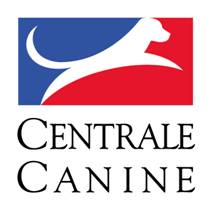 Société Centrale Canine155 Avenue Jean Jaurès 93535 AubervilliersCommission Nationale D’Education et D’Activités CynophilesPrésident Jean Denis DEVINS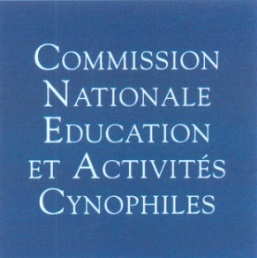 Epreuve Catégorie S Catégorie MCatégorie I Catégorie LAgility 3,4 3,5 3,8 4,0Jumping 3,73,84,14,3Epreuve Catégorie S Catégorie MCatégorie I Catégorie LAgility 2,62,62,72,7Jumping 3.13.13.23.2Epreuve Catégorie S Catégorie MCatégorie I Catégorie LAgility3,23,33,63,8Jumping3,53,63,94,1Temps majoré Temps maxi Temps mini Médiane45.32 x1,20167/2,60167/3,454 s (arrondi)64 s (arrondi)49 s (arrondi)54Temps majoréTemps maxiTemps miniMédiane36,1 x 1,20167/2,60167/3,4043 s (arrondi)64 s (arrondi)49s (arrondi)49Epreuve Catégorie S Catégorie MCatégorie I Catégorie LAgility 2,72,72,83,0Jumping 3,23,23,33,5Epreuve Catégorie S Catégorie MCatégorie I Catégorie LAgility3,53,53,84.0Jumping3,83,94.14,4EpreuveCatégorie S Catégorie MCatégorie I Catégorie LAgility 3.63,74.04,0Jumping 3,93,94,34,3Epreuve Catégorie S Catégorie M Catégorie I Catégorie LAgility 2,12,12,42,5Jumping 2,22,42,72,8Epreuve Catégorie S Catégorie MCatégorie I Catégorie LAgility 3,23,33,63,8Jumping 3,53,63,94,1Epreuve Catégorie S Catégorie MCatégorie I Catégorie LAgility 2,62,62,72,7Jumping 3.13.13.23.2